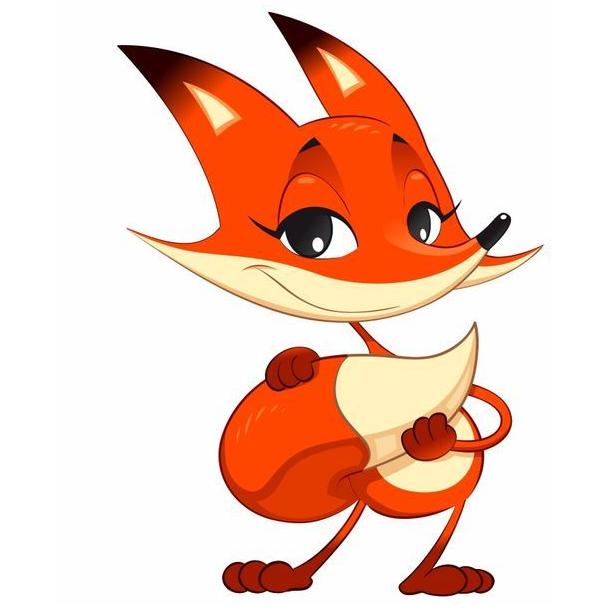 2. B	 TÝDENNÍ PLÁN	30. týden	(20. 3. – 24. 3. 2023) PŘEDMĚTCO BUDEME UČIT?JAK SE MI DAŘÍ?JAK ZPRACOVÁVÁME V PŘÍPADĚ NEMOCI?ČESKÝ JAZYK      PS 2 str. 9 - 12 Píšu správně souhlásky uprostřed a na konci slov - spodoba.Seznámím se s popisem zvířete.ČESKÝ JAZYKučebnice str. 50Píšu správně souhlásky uprostřed a na konci slov - spodoba.Seznámím se s popisem zvířete.ČTENÍ,       PSANÍčítanka str. 96 - 99Dokážu číst se správnou intonací a hlasitostí.Odpovím na otázky k textu.ČTENÍ,       PSANÍPísanka 2. díl str. 10 – 12Opíšu a přepíšu správně slova a věty.MATEMATIKAPS 2. díl str. 21 - 23Sčítám a odčítám do 100.Pracuji v různých prostředích, hledám více možností a nevzdávám se. Umím zpaměti násobit a dělit 2, 3, 4, 5. Řeším slovní úlohy.Skládám geometrické útvary.   PRVOUKA         PS str. 51Jarní květinyRozeznám vybrané rostlinyPopíšu části rostlinChápu význam ochrany rostlin